FORMULAREFormularul  – 1 Formular de ofertă (propunerea financiară) pentru atribuirea  contractuluiFormularul  – 2	 Centralizator de preţuriFormularul – 3	Propunere tehnică pentru atribuirea contractuluiFormularul – 4 Declarație privind sănătatea si securitatea în muncăFormularul – 5 Declarație privind conflictul de intereseFORMULARUL nr. 1OFERTANTUL__________________   (denumirea/numele)FORMULAR DE OFERTĂCătre ....................................................................................................                     (denumirea autorității contractante și adresa completă)    Domnilor,    1. Examinând documentația de atribuire, subsemnații, reprezentanți ai ofertantului _______________________________               , (denumirea/numele ofertantului)     ne oferim ca, în conformitate cu prevederile și cerințele cuprinse în documentația mai sus menționată, să prestăm „……………………………………………………………………………………….” pentru suma de ________________________ lei, (suma în litere și în cifre)                                                    la care se adaugă taxa pe valoarea adaugată în valoare de ______________________  lei (suma în litere și în cifre)    2. Ne angajăm ca, în cazul în care oferta noastră este stabilită câștigătoare, să începem serviciile și să terminăm prestarea acestora în conformitate cu specificaţiile din caietul de sarcini în _______ (perioada în litere si în cifre).                      3. Ne angajăm să menținem această ofertă valabilă pentru o durată de______________ zile, respectiv până la data de __________________(durata în litere si în cifre)                                                                                                (ziua/luna/anul) și ea va rămâne obligatorie pentru noi și poate fi acceptată oricând înainte de expirarea perioadei de valabilitate.    4. Până la încheierea și semnarea contractului de achiziție publică această ofertă, împreună cu comunicarea transmisă de dumneavoastră, prin care oferta noastră este stabilită câștigătoare, vor constitui un contract angajant între noi.    5. Întelegem că nu sunteți obligați să acceptați oferta cu cel mai scăzut preț sau orice altă ofertă pe care o puteți primi.Data _____/_____/__________________, în calitate de _____________________, legal autorizat sa semnez                        (semnatura)oferta pentru și în numele ____________________________________.                                                       (denumirea/numele ofertantului)FORMULARUL nr. 2Operator Economic..........................(denumirea)CENTRALIZATOR DE PREŢURI Se va oferta întreg pachetul.Nu se acceptă oferte parțiale din cadrul pachetului și nici oferte alternative.Semnătura ofertantului sau a reprezentantului ofertantului                    .....................................................Numele  şi prenumele semnatarului				        .....................................................Capacitate de semnătura					        .....................................................Detalii despre ofertant Numele ofertantului  						        .....................................................Ţara de reşedinţă					                    .....................................................Adresa								        .....................................................Adresa de corespondenţă (dacă este diferită)			        .....................................................Adresa de e-mail                                                                                    .....................................................Telefon / Fax							        .....................................................Data 						                                 .....................................................FORMULARUL nr. 3OFERTANTUL__________________   (denumirea/numele)PROPUNERE TEHNICĂServicii de cazare cu mic dejun inclus, servire masă și coffee break în Babadag (județul Tulcea)Semnătura ofertantului sau a reprezentantului ofertantului                    .....................................................Numele  şi prenumele semnatarului				        .....................................................Capacitate de semnătura					        .....................................................Detalii despre ofertant Numele ofertantului  						        .....................................................Ţara de reşedinţă					                    .....................................................Adresa								        .....................................................Adresa de corespondenţă (dacă este diferită)			        .....................................................Adresa de e-mail                                                                                    .....................................................Telefon / Fax							        .....................................................Data 							                    ....................................................FORMULARUL nr.4         declaratie privind SĂNATATEA ȘI SECURITATEA ÎN muncĂSubsemnatul, ........................... (nume și prenume), reprezentant împuternicit al ……………………….. (denumirea operatorului economic), declar pe propria răspundere că mă anagajez să prestez ............................. pe parcursul îndeplinirii contractului, în conformitate cu regulile obligatorii referitoare la condițiile de muncă și de protecție a muncii, care sunt în vigoare în România.De asemenea, declar pe propria răspundere că la elaborare ofertei am ținut cont de obligațiile referitoare la condițiile de muncă și de protecție a muncii, și am inclus costul pentru îndeplinirea acestor obligații.Totodată, declar că am luat la cunoştinţă de prevederile art 326 « Falsul în Declaraţii » din Codul Penal referitor la « Declararea necorespunzătoare a adevărului, făcută unui organ sau instituţii de stat ori unei alte unităţi în vederea producerii unei consecinţe juridice, pentru sine sau pentru altul, atunci când, potrivit legii ori împrejurărilor, declaraţia făcuta serveşte pentru producerea acelei consecinţe, se pedepseşte cu închisoare de la 3 luni la 2 ani sau cu amenda »Semnătura ofertantului sau a reprezentantului ofertantului                     .....................................................Numele  şi prenumele semnatarului				        .....................................................Capacitate de semnătura					        .....................................................Detalii despre ofertant Numele ofertantului  						        .....................................................Ţara de reşedinţă					                    .....................................................Adresa								        .....................................................Adresa de corespondenţă (dacă este diferită)			        .....................................................Adresa de e-mail                                                                                    .....................................................Telefon / Fax							        .....................................................Data 							                     .....................................................FORMULARUL nr.5Operator Economic..........................(denumirea)DECLARAȚIE privind conflictul de interesepentru ofertanţi/ ofertanţi asociaţi/ subcontractanţi/terţi susţinătoriSubsemnatul,_______________________________ (nume și prenume), domiciliat (a) in ..............                                            ………………………………….... (adresa de domiciliu), identificat (a) cu act de identitate (CI/pasaport), seria .................., nr. ................, eliberat de .............., la data de .................., CNP .........................., reprezentant legal autorizat al______________________________________________(denumirea/numele şi sediul/adresa ofertantului), în calitate de ofertant/ ofertant asociat/ subcontractant /terţ susţinător( după caz), la procedura de atribuire a contractului de achiziţie publică având ca obiect ………………………………………………………………………………………………………………….. la data de .................. (zi/lună/an), organizată de …………………………, declar pe proprie răspundere, sub sancţiunea excluderii din procedură şi sub sancţiunile aplicate faptei de fals în acte publice, că în calitate de participant la acestă procedură nu ne aflăm într-o situație de conflict de interese în sensul art. 59 și art.60 din Legea nr. 98/2016 privind achizițiile publice, cu modificările și completările ulterioare.-	situația în care ofertantul individual/ofertantul asociat/candidatul/subcontractantul propus/terțul susținător are drept membri în cadrul consiliului de administrație/organului de conducere sau de supervizare și/sau are acționari ori asociați semnificativi persoane care sunt soț/soție, rudă sau afin până la gradul al doilea inclusiv ori care se află în relații comerciale cu persoane cu funcții de decizie în cadrul Autorității/entității contractante sau al furnizorului de servicii de achiziție implicat în procedura de atribuire;-	situația în care ofertantul/candidatul a nominalizat printre principalele persoane desemnate pentru executarea contractului persoane care sunt soț/soție, rudă sau afin până la gradul al doilea inclusiv ori care se află în relații comerciale cu persoane cu funcții de decizie în cadrul Autorității/entității contractante sau al furnizorului de servicii de achiziție implicat în procedura de atribuire.Subsemnatul declar că informaţiile furnizate sunt complete şi corecte în fiecare detaliu şi înţeleg că autoritatea contractantă are dreptul de a solicita, în scopul verificării şi confirmării declaraţiilor, orice documente doveditoare de care dispunem. Inteleg că în cazul în care aceasta declarație nu este conformă cu realitatea sunt pasibil de încălcarea prevederilor legislației penale privind falsul în declarații.Anexat este lista acţionarilor/asociaţilor /membrilor consiliului de administraţie/organ de conducere sau de supervizare / persoane împuternicite din cadrul Universitatii “Dunarea de Jos” din Galati.  Semnătura ofertantului sau a reprezentantului ofertantului                      ........................................Numele  şi prenumele semnatarului		                                           ..........................................Capacitate de semnătura                		                                           ..........................................Detalii despre ofertant(adresa de e-mail) Numele ofertantului  						                  ...........................................Ţara de reşedinţă		                       	                                         .............................................Adresa								                 .............................................Adresa de corespondenţă (dacă este diferită)                                       .............................................Telefon / Fax							                  ...........................................Data 	Lista acţionari/asociaţi /membri în consiliul de administraţie/organ de conducere sau de supervizare / persoane împuternicite din cadrul Universitatii “Dunarea de Jos” din Galati denumirea/numele ofertantului.Semnătura ofertantului sau a reprezentantului ofertantului                   ……....................................Numele  şi prenumele semnatarului		                                           ..........................................Capacitate de semnătura                		                                           ..........................................Detalii despre ofertant(adresa de e-mail) Numele ofertantului  					                                ...........................................Ţara de reşedinţă		                       	                                           ...........................................Adresa							                                ..........................................Adresa de corespondenţă (dacă este diferită)                                          ……....................................Telefon / Fax					                                           ...........................................Data 							                                ..........................................Nr crt.Denumirea serviciuluiDenumirea serviciuluiDenumirea serviciuluiValoare estimată totalăRON fără TVAUMCantitatea solicitatăU.MPreț unitar RON fără TVAPreț total RONfără TVATVAPreț total RONcu TVA011123456=4*57=6*5%8=6+71Servicii de cazare cu mic dejun inclusPerioada 03-08 iulie 202210 camere în regim dublu x 5 nopți21900Camera dublă/ 1 noapte50se completează de către ofertantse completează de către ofertantse completează de către ofertantse completează de către ofertant1Servicii de cazare cu mic dejun inclusPerioada 03-08 iulie 20223 camere în regim single x 5 nopți3285Cameră single/1 noapte15se completează de către ofertantse completează de către ofertantse completează de către ofertantse completează de către ofertant1Servicii de cazare cu mic dejun inclusPerioada 08-10 iulie 202210 camere în regim dublu x 2 nopți8760Camera dublă/ 1 noapte20se completează de către ofertantse completează de către ofertantse completează de către ofertantse completează de către ofertant1Servicii de cazare cu mic dejun inclusPerioada 08-10 iulie 20224 camere în regim single x 2 nopți1752Cameră single/1 noapte8se completează de către ofertantse completează de către ofertantse completează de către ofertantse completează de către ofertant2Servicii de servire masă (prânz + cină)Perioada 03-08 iulie 202223 persoane (prânz + cină) x 5 zile13971pers115se completează de către ofertantse completează de către ofertantse completează de către ofertantse completează de către ofertant2Servicii de servire masă (prânz + cină)Perioada 08-10 iulie 202224 persoane (prânz + cină) x 2 zile13971pers48se completează de către ofertantse completează de către ofertantse completează de către ofertantse completează de către ofertant3Servicii de cofee breakPerioada 03-08 iulie 202223 persoane x 5 zile3097pers115se completează de către ofertantse completează de către ofertantse completează de către ofertantse completează de către ofertant3Servicii de cofee breakPerioada 08-10 iulie 202224 persoane x 2 zile3097pers48se completează de către ofertantse completează de către ofertantse completează de către ofertantse completează de către ofertantTOTAL TOTAL TOTAL 52765se completează de către ofertantse completează de către ofertantse completează de către ofertantse completează de către ofertantNR.CRT.Cerinţe autoritate contractantăPROPUNERE TEHNICĂ OFERTANT1.Servicii de cazare cameră dublă în regim mixt cu mic dejun inclus în localitatea Babadag, Jud. Tulcea, în perioada 3-10 iulie 2022, după cum urmează:3-8 iulie (5 nopți) – 10 camere duble și 3 în regim single;8-10 iulie (2 nopți) - 10 camere duble și 4 în regim single.Serviciile hoteliere se vor asigura într-un hotel încadrat cu 3 stele, în camere cu următoarele dotări minime: tv, acces internet (wireless network conection), aparat de aer condiționat funcțional, parcare gratuită. Se va prezenta certificatul de clasificare însoțit de fișa de clasificare. Hotelul trebuie să aibă o capacitate optimă ce îi va permite să asigure cererea de cazare pentru necesarul de 14 camere double/single, pentru loc. Babadag, județul Tulcea.Hotelul trebuie să dispună de restaurant clasificat 3 stele și să asigure mic dejun inclus, pentru fiecare persoană cazată - în concordanţă cu perioada aferentă cazării, să ofere condiții de cazare și masă conform prezentului caiet de sarcini.Chek-in - începând cu ora 12.00, chek-out ora 14.00.Gestionarea serviciilor de cazare oferite de către prestator constau în următoarele activităţi:a) Rezervarea camerelor pentru persoanele cazate.b) Elaborarea diagramelor de cazare, semnarea şi ştampilarea lor de către unitatea de cazare.c) Instruirea - contractantul va instrui persoanele cazate, în momentul cazării precum şi ulterior începerii evenimentelor, în ceea ce priveşte serviciile care se decontează şi regulile care trebuie urmate în unitatea de cazare. Achizitorul nu va fi responsabil pentru consumul şi/sau plata unor servicii suplimentare de către persoanele cazate (cum ar fi serviciile de mini-bar) sau pentru daunele produse de către aceştia, acestea urmând a fi discutate (inclusiv recuperarea costurilor) de către prestator direct cu persoanele cazate.Cazarea trebuie să fie asigurată în camere cu grup sanitar propriu, cu apă caldă, televizor, aer condiționat și conexiune la internet, dotate conform dispoziţiilor Ordinului Autorităţii Naţionale pentru Turism nr. 65/2013 pentru aprobarea Normelor metodologice privind eliberarea certificatelor de clasificare a structurilor de primire turistice cu funcţiuni de cazare şi alimentaţie publică, a licenţelor şi brevetelor de turism). Serviciile de mic-dejun vor fi asigurate în concordanţă cu perioada aferentă cazării, în cadrul structurii de primire turistică cu funcțiuni de cazare. Achizitorul îşi rezervă dreptul de a nu accepta o propunere care oferă cazare la o structura de primire turistică cu funcțiuni de cazare care nu respectă specificaţiile prezentului caiet de sarcini şi unde consideră că accesul persoanelor cazate nu se poate face cu uşurinţă sau în condiţii de siguranţă către restaurantul în care se servește masa sau către sala în care se organizează sesiunile de informare.În situația oricărei modificări, achizitorul se obligă să anunțe cu cel puțin 48 de ore înainte.se completează de către ofertant2.Servicii de servire masă și coffee break în localitatea Babadag, Jud. Tulcea pentru membrii proiectului.Servicii de servire masă (prânz + cină), 3-10 iulie 2022, după cum urmează:3-7 iulie 2022 (5 zile) – 23 persoane;8-9 iulie 2022 (2 zile) – 24 persoane;Servicii de coffee break, 3-10 iulie 2022, după cum urmează:3-7 iulie 2022 (5 zile) – 23 persoane;8-9 iulie 2022 (2 zile) – 24 persoane.DESCRIEREA SERVICIILOR ŞI CARACTERISTICI LOR SOLICITATE:1. Servicii de servire masăPerioade de desfășurare a evenimentului: 3-10 iulie 2022 Nr. participanţi.: 23 persoane între 3-7 iulie 2022; 24 persoane între 8-9 iulie 2022.Tip servire individual (același fel pentru toți): duminică – 3 iulie 2022, masă de prânz și seară pentru 23 persoaneprânz: felul 1 (supă / ciorbă), fel principal cu salată, desert, apă plată / minerală 0,5l cină: fel principal, desert, apă plată / minerală 0,5l- luni – 4 iulie 2022, mic dejun, prânz și cina pentru 23 persoanemic dejun inclusprânz: felul 1 (supă / ciorbă), fel principal cu salată, desert, apă plată / minerală 0,5lcină: fel principal, desert, apă plată / minerală 0,5l- marți – 5 iulie 2022, mic dejun, prânz și cina pentru 23 persoanemic dejun inclusprânz: felul 1 (supă / ciorbă), fel principal cu salată, desert, apă plată / minerală 0,5lcină: fel principal, desert, apă plată / minerală 0,5l- miercuri – 6 iulie 2022, mic dejun, prânz și cina pentru 23 persoanemic dejun inclusprânz: felul 1 (supă / ciorbă), fel principal cu salată, desert, apă plată / minerală 0,5lcină: fel principal, desert, apă plată / minerală 0,5l- joi – 7 iulie 2022, mic dejun, prânz și cina pentru 23 persoanemic dejun inclusprânz: felul 1 (supă / ciorbă), fel principal cu salată, desert, apă plată / minerală 0,5lcină: fel principal, desert, apă plată / minerală 0,5l- vineri – 8 iulie 2022, mic dejun, prânz și cina pentru 24 persoanemic dejun inclusprânz: felul 1 (supă / ciorbă), fel principal cu salată, desert, apă plată / minerală 0,5lcină: fel principal, desert, apă plată / minerală 0,5l- sâmbătă - 9 iulie 2022, mic dejun, prânz și cina pentru 24 persoanemic dejun inclusprânz: felul 1 (supă / ciorbă), fel principal cu salată, desert, apă plată / minerală 0,5lcină: fel principal, desert, apă plată / minerală 0,5l2. Servicii de coffee breakPerioade de desfășurare a evenimentului: 3-10 iulie 2022 Nr. participanți.: 23 persoane între 3-7 iulie 2022; 24 persoane între 8-9 iulie 2022.duminică – 3 iulie 2022, 23 persoaneapă plată, ceai, băutură răcoritoare 0,5l, produse de patiserie- luni – 4 iulie 2022, 23 persoaneapă plată, ceai, băutură răcoritoare 0,5l, produse de patiserie- marți – 5 iulie 2022, 23 persoaneapă plată, ceai, băutură răcoritoare 0,5l, produse de patiserie- miercuri – 6 iulie 2022, 23 persoaneapă plată, ceai, băutură răcoritoare 0,5l, produse de patiserie- joi – 7 iulie 2022, 23 persoaneapă plată, ceai, băutură răcoritoare 0,5l, produse de patiserie- vineri – 8 iulie 2022, 24 persoaneapă plată, ceai, băutură răcoritoare 0,5l, produse de patiserie- sâmbătă – 9 iulie 2022, 24 persoaneapă plată, ceai, băutură răcoritoare 0,5l, produse de patiserieLogistica asigurată, cu respectarea normelor de servire a mesei în spații publice aplicabile la momentul respectiv:- amenajare bufet cu mese şi fețe de masă;- mese şi scaune;- platouri inox / sticlă/ porţelan şi clesti inox;- chafing dish-uri pentru expunerea și menținerea preparatelor calde;- farfurii gustare, fel de baza şi desert din portelan;- tacamuri din inox;- pahare din sticlă;- servirea de către personal calificat.Prestatorul va asigura toate serviciile, respectiv cazare și servire masă la sediul propriu, ȋn cadrul aceluiași complex hotelier, cu respectarea normelor sanitare și prevederilor legale în vigoare la momentul desfășurării evenimentului.se completează de către ofertant3.Ofertantul trebuie să deţină autorizaţie sanitară veterinară şi pentru siguranţa alimentelor şi pentru codurile CAEN 5621 sau 5610 (sau documente echivalente) valabilă la data limită de depunere a ofertei (se va prezenta copia conform cu originalul).se completează de către ofertant4.TERMEN DE PRESTARE – în datele stabilite de către achizitor, conform precizărilor din prezentul caiet de sarcini și din calendarul atașat. Orele de servire a mesei vor fi stabilite de comun acord cu operatorul economic care va fi declarat caștigător.se completează de către ofertant5.MODALITATEA DE PLATĂAchizitorul va face plata serviciilor realizate de către contractant după recepţionarea facturii şi a documentele justificative pentru serviciile efectiv prestate și confirmate. Menţionăm că documentele justificative aferente unei facturi se vor depune la sediul Achizitorului în format hârtie.Prestarea serviciilor se consideră finalizată, după semnarea procesului verbal de ambele părți, fără obiecțiuni, și prezentarea documentelor justificative de contractant, achizitorului. Plata se va face în termen de maxim 30 de zile de la recepţia şi înregistrarea facturii în original de către contractant, la sediul achizitorului, însoţită de dovada prestării serviciilor.Documentele justificative care trebuie să însoţească factura:- proces-verbal de prestare a serviciilor;- lista de prezență semnată de fiecare participant;- diagrama de cazare.se completează de către ofertant6.CONDIȚII IMPUSE PENTRU SECURITATEA ȘI SĂNĂTATEA ÎN MUNCĂ ȘI PROTECȚIA MUNCII Prestatorul trebuie să respecte cerinţele legale de securitate şi sănătate în muncă respectiv de protecţie a mediului prevăzute de legislaţia în vigoare aplicabilă, fiind direct responsabil de consecinţele nerespectării acestei legislaţii.se va completea Formularul DECLARATIE PRIVIND SĂNATATEA ȘI SECURITATEA ÎN MUNCĂ7.VALABILITATEA OFERTEIOferta va fi valabilă pe o perioadă de minim 30 de zile de la data limită pentru depunerea ofertelor comunicată de Autoritatea contractantă în Invitația de participare.se completează de către ofertantNr. Crt.Numele şi PrenumeleFuncţia în cadrul ofertantuluiProf. univ. dr. ing. Puiu - Lucian GEORGESCURectorProf. univ. dr. Nicoleta BĂRBUȚĂ - MIȘUPRORECTOR responsabil cu managementul financiar și strategiile administrativeProf. dr. ing. Elena MEREUȚĂPRORECTOR responsabil cu activitatea didactică și asigurarea calitățiiProf. univ. dr. ec. dr. ing. habil. Silvius STANCIUPRORECTOR responsabil cu activitatea de cercetare, dezvoltare, inovare și parteneriatul cu mediul economico-socialConf. dr. ing. Ciprian VLADPRORECTOR responsabil cu strategiile universitare și parteneriatul cu studențiiProf. dr. ing. Eugen-Victor-Cristian RUSUDirector C.S.U.D.As. dr. Nechifor AlexandruPRORECTOR cu activitatea privind strategiile si relaţiile instituţionale;Ing. Romeu HORGHIDANDirector Direcția Generală AdministrativăEc. Maricica FELEADirector Interimar Directia EconomicaEc. Marian DĂNĂILĂDirector Interimar Direcția Achiziții Publice  și Monitorizare ContracteMariana BĂLBĂRĂUSef Serviciu Interimar Serviciul FinanciarAurelia-Daniela MODIGASef Serviciu Interimar Serviciul ContabilitateNeculai SAVAAdministrator financiar C.F.PMargareta DĂNĂILĂAdministrator financiar C.F.PLaura Luminița BUCURAdministrator financiar C.F.PDragoş Alexandru OPREANUDirector Interimar Directia Juridică și Resurse UmaneOana CHICOȘConsilier juridicElena-Marinela OPREAConsilier juridicAndreea ALEXAConsilier juridicProf. dr. Arthur-Viorel Tuluș Departamentul de Istorie, Filozofie și SociologieLect. dr. Decebal NeduDepartamentul de Istorie, Filozofie și SociologieLect. dr. Valerica Celmare Departamentul de Istorie, Filozofie și SociologieEc. Georgiana IojaAdministrator financiarIng. Magdalena ManoilescuAdministrator patrimoniuConf. dr. Rariţa MihailDepartamentul de Istorie, Filozofie și SociologieLect. dr. Ovidiu CotoiDepartamentul de Istorie, Filozofie și Sociologie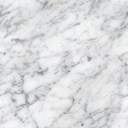 